Student Developed Lesson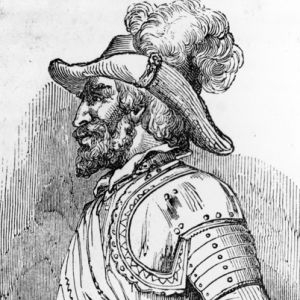 How Do I Know That Actually Happened?         Ponce de Leon and the Fountain of Youth         .QuestionaireWhat was Juan Ponce de Leon looking for when he discovered Florida?How do you know?Where in Florida did he land?How do you know?Did he find the Fountain of Youth?How do you know?Why do you suppose you have been taught differently about the Ponce de Leon in the past?What questions do you still have about Juan Ponce de Leon?